ПЛАН СПОРТИВНО – МАССОВЫХ, ФИЗКУЛЬТУРНО – СПОРТИВНЫХ И СОЦИАЛЬНО – ЗНАЧИМЫХ МЕРОПРИЯТИЙ НА 2022-2023 УЧЕБНЫЙ ГОД Цели: · Сохранение и укрепление здоровья детей и подростков, воспитание потребности в систематических занятиях физической культурой и спортом. ·Пропаганда среди школьников и приобщение их к здоровому образу жизни.  Воспитание потребности и умения школьников самостоятельно заниматься физкультурой, использовать различные спортивные игры в организации своего отдыха. ·Воспитание учащихся в народных традициях. 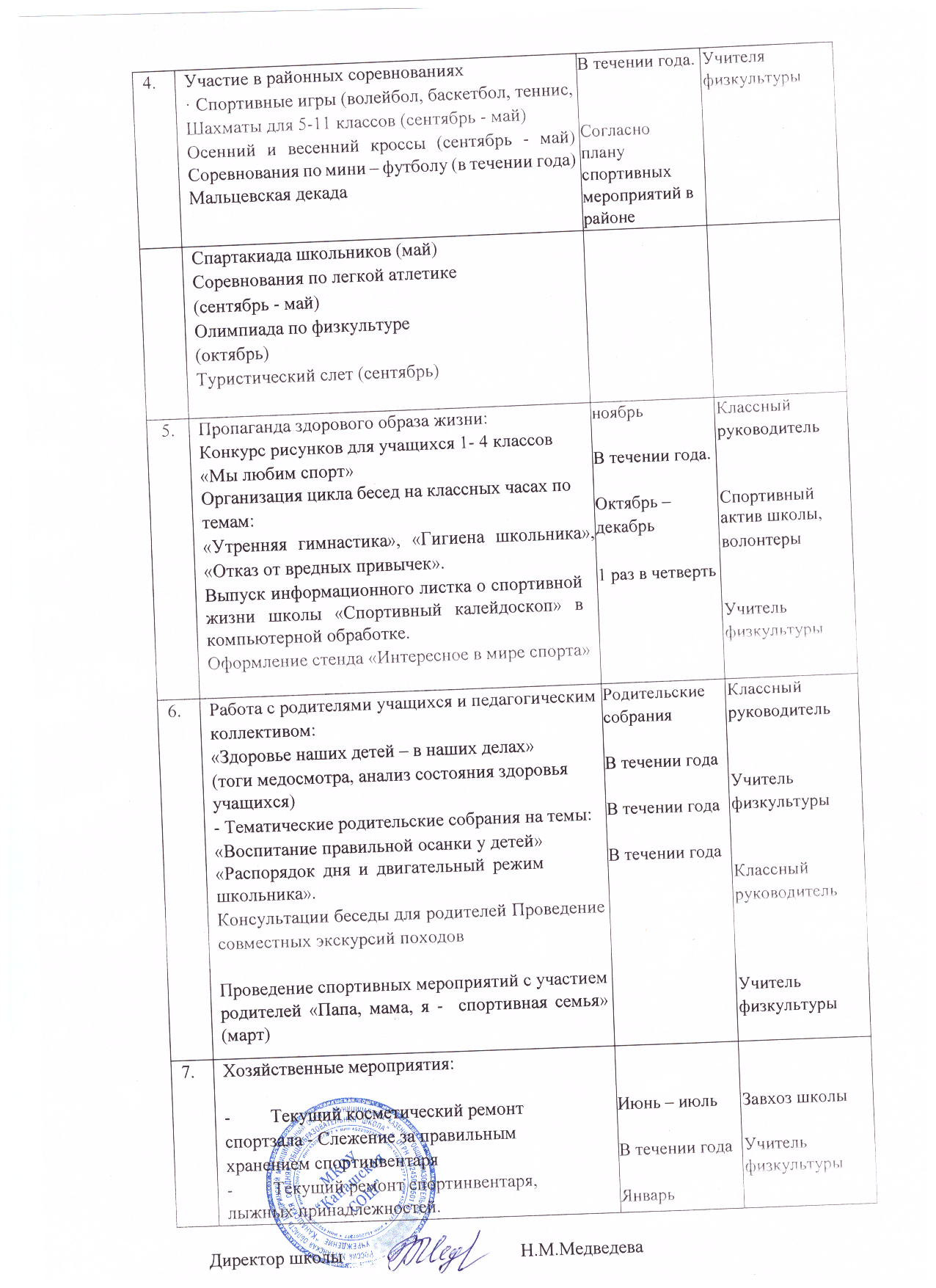 № МЕРОПРИЯТИЯ Дата проведения Ответственные за выполнение 1. Физкультурно-оздоровительные мероприятия в режиме учебного дня: ·Обсудить на педагогическом совете (или совещании при директоре) порядок проведения физкультминуток. ·Провести беседы в классах о режиме дня школьника. ·Проводить физкультминутки на общеобразовательных уроках. Сентябрь До15 сентября Ежедневно Администрация школы Классные руководители, физорги классов, учителя- предметники 2. Спортивная работа в классах и секциях: ·В классах назначить физоргов, организующих команды для участия в соревнованиях. ·Составить расписание занятий секций, тренировок команд. ·Организация работы секций. ·Подготовка команд классов по видам спорта, включенным во внутришкольную спартакиаду. · Классные часы «Здоровый образ жизни». ·Проветривание классных помещений До 10 сентября До 15 сентября Еженедельно В течение года Ежедневно Классные руководители Учитель физкультуры Классные руководители 3. Внеурочная работа в школе: ·Футбольные и мини футбольные соревнования · Осенний и весенний кросс ·Олимпиада по физкультуре · «Веселые старты» среди начальных классов ·Лыжная эстафета · Соревнования по волейболу ·Военно-патриотическая игра «Зарница» ·Военизированная эстафета к 23 февраля «Сильные, смелые, ловкие» -Легкоатлетические троеборье ·День здоровья ·Соревнования внутри классов и спортивной секции ·Малые олимпийские игры В течение года Учителя физкультуры Классные руководители 